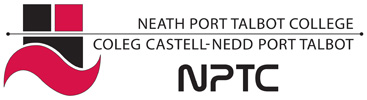 CYNLLUN HYRWYDDWYR DWYIEITHOG COLEG CASTELL-NEDD PORT TALBOTNEATH AND PORT TALBOT BILINGUAL CHAMPION’S PLANCYNLLUN GWEITHREDU / ACTION PLANAdnabod proffeil iaith y dysgwyr cyn neu ar ddechrau rhaglen.Sicrhau presenoldeb y Gymraeg yn y dosbarth – e.e. adnoddau gweledol (posteri, rhestrau termau )Defnyddio’r Gymraeg I gyfarthrebu’n anffurfiol gyda’r grŵp cyfan: e.e. wrth gyfarch.Identify the learner’s language profile at the start of a programme.Ensure the presence of Welsh in the classroom – e.g. visual resources (posters, lists of terms).Use Welsh to communicate informally with the whole group: e.g. greetings.